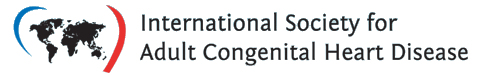 Supplementary ACHD Echo Acquisition Protocol forTGA – Arterial Switch repairThe following protocol for echo in adult patients with Transposition of the Great Arteries with arterial switch repair is intended as a guide for performing a comprehensive assessment of this group of patients.  It is intended as a supplementary guide to the ISACHD echo protocol and sequential analysis and all regular measurements should be included. It highlights areas of interest in each view specific to TGA with arterial switch repair. Arterial Switch Operation - Surgical TechniquesThe arterial switch operation corrects d-transposition circulation and anatomy by connecting the great vessels to their appropriate ventricles.  This has been the standard operation for dextro-transposition (d-TGA) since the mid-late 1980’s and is usually performed in the first week of life. 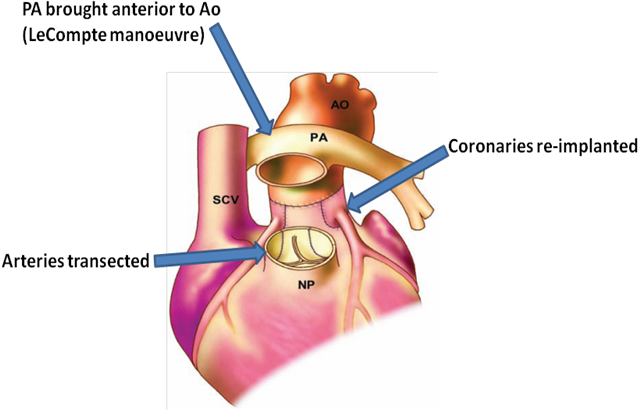 Jatene’s arterial switch operation involves transection of both great arteries above the semilunar valves and thenthe aorta (originally arising from the right ventricle) is transferred to its correct position and is connected to the left ventricle. The valve (which was the pulmonary valve) remains in position and is now known as the neo-aortic valve – it functions as an aortic valve but is morphologically a pulmonary valve. the coronary arteries & buttons are explanted from the pulmonary root are reimplanted into the neo-aortic root.the main pulmonary artery is pulled from its posterior position so that it becomes anterior to the aorta (LeCompte manoeuvre). The branch arteries now straddle the aorta, unlike in the normal branch artery anatomy. Not all patients with arterial switch operation have this LeCompte procedure. Reference to the surgical notes of individual patients is recommended. the original aortic valve remains untouched and is now referred to as the neo-pulmonary valve.Post-operative Sequelae: Supravalvular pulmonary artery stenosis, caused by scarring at the anastomosis or origin of the branch arteries, requires re-intervention in about 5–30% of patientsSupravalvular aortic stenosis occurs less often, with re-intervention required by about 2% of patientsRight ventricular outflow tract obstruction (RVOTO) develops in the presence of a hypertrophic infundibulumProgressive dilatation of the neoaortic root occurs more often in complex TGA (with VSD) which can compress the branch pulmonary arteriesVarious degree of aortic valve regurgitation occurs in up to 50% of patientsLV systolic dysfunction often seen in patients with coronary artery anomaliesImaging Protocol for TGA – arterial switch repairTGA Arterial Switch ReportsKey points to include in transthoracic echo report:RV size & functionEstimate of RV systolic pressurePatency of PA branches, especially when LeCompte performedLV size & systolic function Aortic valve functionAortic root sizeKey views specific to arterial switch patients: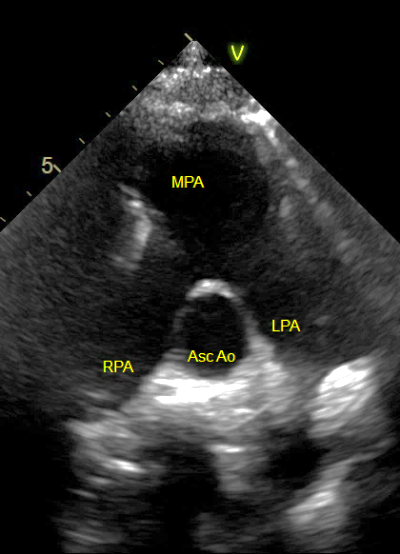 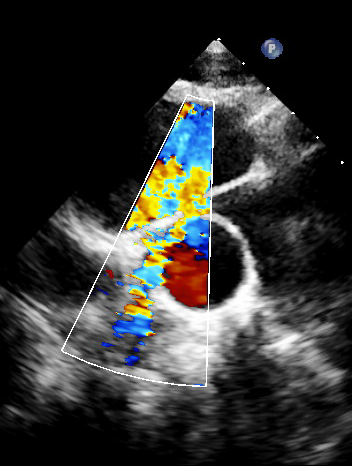 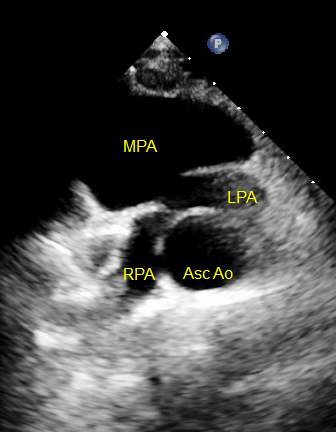 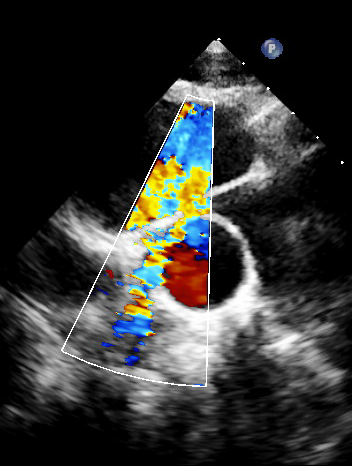 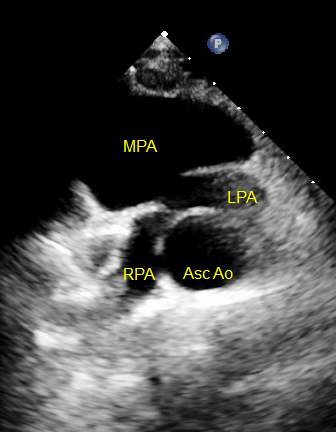 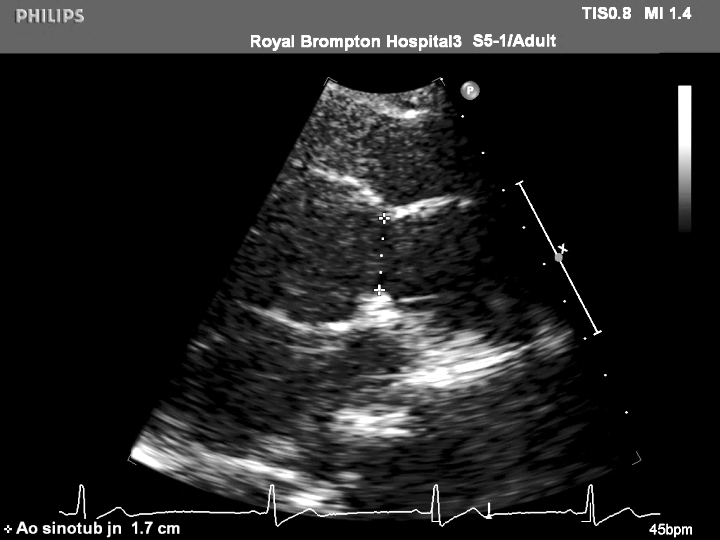 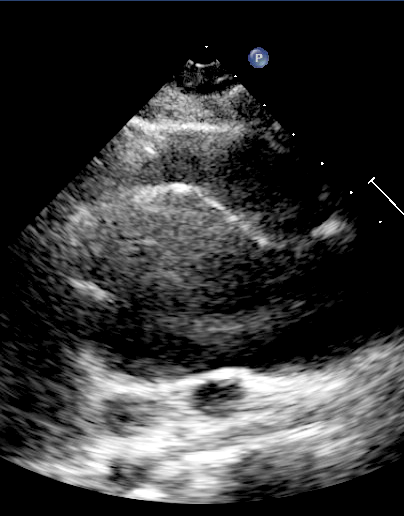 Subcostal  viewEstablish abdominal and atrial situs, cardiac position & direction of apexApical viewsVentricular functionGlobal ventricular functionAssessment of regional wall motion abnormalities related to stenosis of re-implanted coronary arteriesAssess for myocardial perfusion with contrastValvular assessmentAortic regurgitationSuperior angulation for pulmonary regurgitation or supravalvular stenosisPLAX viewsRoutinely measure aortic root assessing for dilatation and supravalvular stenosisAssess for aortic regurgitation & supravalvular narrowingAssess for  pulmonary regurgitationAssess for supravalvular pulmonary stenosis including in the main, left and right pulmonary arteriesParasternal short axisUse a very high PSAX view to demonstrate the branch pulmonary arteries +/- LeCompte manoeuvreCareful interrogation of stenosis at all anastomosis sites along the pulmonary artery – including left & right branch PAsAssess aortic regurgitationSuprasternal viewsCareful assessment of pulmonary branches – use of alternative windows e.g. supraclavicular views may be helpfulAssess for supravalvular aortic stenosis